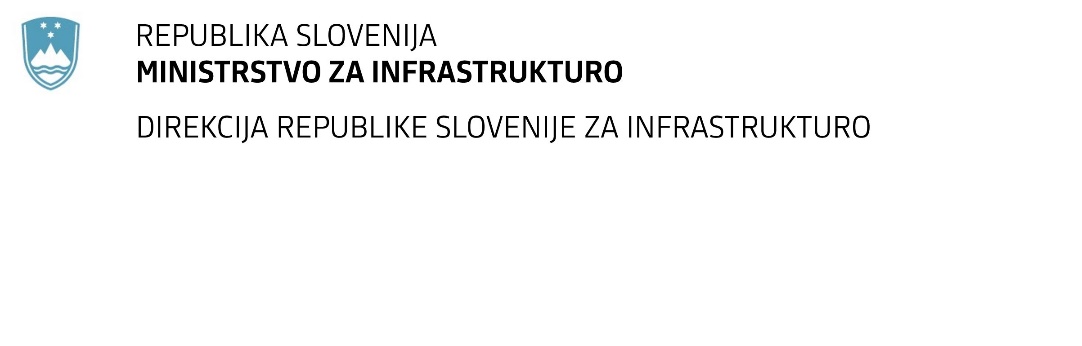 SPREMEMBA RAZPISNE DOKUMENTACIJE za oddajo javnega naročila Obvestilo o spremembi razpisne dokumentacije je objavljeno na "Portalu javnih naročil" in na naročnikovi spletni strani. Na naročnikovi spletni strani je priložen čistopis spremenjenega dokumenta. Obrazložitev sprememb:Spremembe so sestavni del razpisne dokumentacije in jih je potrebno upoštevati pri pripravi ponudbe.Številka:43001-54/2021-02oznaka naročila:A-54/21 S   Datum:22.03.2021MFERAC:2431-21-000282/0Inženirske storitve pri investicijah na državnih cestah,  na G + R cestah Direkcije RS za infrastrukturo / 2021 – 1Naročnik spreminja Navodila za pripravo ponudbe – (Navodila za pripravo ponudbe_S2) in sicer tako, da se Pogoj 3.2.3.4 spremeni tako, da se namesto:Zagotovljen mora biti odgovorni nadzornik nad gradnjo cestnih objektov, ki izpolnjuje naslednje zahteve:vpisan je v imenik pooblaščenih inženirjev pristojne poklicne zbornice v Republiki Sloveniji (IZS) kot pooblaščeni inženir ali nadzorni inženir s področja gradbeništva, pooblaščen za nadzor nad gradnjo zahtevnega, manj zahtevnega, nezahtevnega objekta in posameznimi deli kot aktivni član oziroma za ta vpis izpolnjuje predpisane pogoje,aktivno govori slovenski jezik,zaposlen pri ponudniku (samostojnemu ponudniku ali vodilnemu partnerju ali partnerju v skupni ponudbi),poznati mora določila »FIDIC«,za SKLOPU 5, 6, 7, 8 in 9 je opravil izobraževanje pri naročniku za uporabo aplikacija Gradbišča oz. bo le to opravil najkasneje do uvedbe izvajalca gradnje v delo,mora izkazati, da je v obdobju zadnjih 5 let pred objavo tega naročila kot odgovorni nadzornik ali kot odgovorni nadzornik posameznih del odgovoren za nadzor nad gradnjo cestnih objektov (v skladu s 86. členom Zakona o graditvi objektov) ali kot vodja nadzora ali kot pooblaščeni inženir odgovoren za nadzor nad gradnjo cestnih objektov (v skladu s 13. členom Gradbenega zakona) nadziral gradnjo vsaj treh (3) premostitvenih objektov na avtocestah ali hitrih cestah ali glavnih cestah ali regionalnih cestah ali državnih kolesarskih povezavah ali občinskih cestah s svetlo razpetino med zunanjimi oporniki nad 20 mali     v obdobju zadnjih 5 let pred objavo tega naročila kot odgovorni nadzornik ali kot odgovorni nadzornik posameznih del odgovoren za nadzor nad gradnjo cestnih objektov (v skladu s 86. členom Zakona o graditvi objektov) ali kot vodja nadzora ali kot pooblaščeni inženir odgovoren za nadzor nad gradnjo cestnih objektov (v skladu s 13. členom Gradbenega zakona) nadziral gradnjo vsaj treh (3) sanacije plazu s pilotnimi stenami katerih dolžina pilotne grede znaša 30 m ali več na avtocestah ali hitrih cestah ali glavnih cestah ali regionalnih cestah ali državnih kolesarskih povezavah ali občinskih cestah v skupni vrednosti gradnje vsaj 750.000 EUR brez DDV ali več.glasi:Zagotovljen mora biti odgovorni nadzornik nad gradnjo cestnih objektov, ki izpolnjuje naslednje zahteve:vpisan je v imenik pooblaščenih inženirjev pristojne poklicne zbornice v Republiki Sloveniji (IZS) kot pooblaščeni inženir ali nadzorni inženir s področja gradbeništva, pooblaščen za nadzor nad gradnjo zahtevnega, manj zahtevnega, nezahtevnega objekta in posameznimi deli kot aktivni član oziroma za ta vpis izpolnjuje predpisane pogoje,aktivno govori slovenski jezik,zaposlen pri ponudniku (samostojnemu ponudniku ali vodilnemu partnerju ali partnerju v skupni ponudbi),poznati mora določila »FIDIC«,za SKLOPU 5, 6, 7, 8 in 9 je opravil izobraževanje pri naročniku za uporabo aplikacija Gradbišča oz. bo le to opravil najkasneje do uvedbe izvajalca gradnje v delo,za SKLOP 5, 6 in 10:mora izkazati, da je v obdobju zadnjih 5 let pred objavo tega naročila kot odgovorni nadzornik ali kot odgovorni nadzornik posameznih del odgovoren za nadzor nad gradnjo cestnih objektov (v skladu s 86. členom Zakona o graditvi objektov) ali kot vodja nadzora ali kot pooblaščeni inženir odgovoren za nadzor nad gradnjo cestnih objektov (v skladu s 13. členom Gradbenega zakona) nadziral gradnjo vsaj treh (3) premostitvenih objektov na avtocestah ali hitrih cestah ali glavnih cestah ali regionalnih cestah ali državnih kolesarskih povezavah ali občinskih cestah s svetlo razpetino med zunanjimi oporniki nad 20 maliv obdobju zadnjih 5 let pred objavo tega naročila kot odgovorni nadzornik ali kot odgovorni nadzornik posameznih del odgovoren za nadzor nad gradnjo cestnih objektov (v skladu s 86. členom Zakona o graditvi objektov) ali kot vodja nadzora ali kot pooblaščeni inženir odgovoren za nadzor nad gradnjo cestnih objektov (v skladu s 13. členom Gradbenega zakona) nadziral gradnjo vsaj treh (3) sanacije plazu s pilotnimi stenami katerih dolžina pilotne grede znaša 30 m ali več na avtocestah ali hitrih cestah ali glavnih cestah ali regionalnih cestah ali državnih kolesarskih povezavah ali občinskih cestah v skupni vrednosti gradnje vsaj 750.000 EUR brez DDV ali večza SKLOP 7, 8 in 9mora izkazati, da je v obdobju zadnjih 5 let pred objavo tega naročila kot odgovorni nadzornik ali kot odgovorni nadzornik posameznih del odgovoren za nadzor nad gradnjo cestnih objektov (v skladu s 86. členom Zakona o graditvi objektov) ali kot vodja nadzora ali kot pooblaščeni inženir odgovoren za nadzor nad gradnjo cestnih objektov (v skladu s 13. členom Gradbenega zakona) nadziral gradnjo vsaj enega (1) premostitvenega objektov na avtocestah ali hitrih cestah ali glavnih cestah ali regionalnih cestah ali državnih kolesarskih povezavah ali občinskih cestah s svetlo razpetino med zunanjima opornikoma nad 5 maliv obdobju zadnjih 5 let pred objavo tega naročila kot odgovorni nadzornik ali kot odgovorni nadzornik posameznih del odgovoren za nadzor nad gradnjo cestnih objektov (v skladu s 86. členom Zakona o graditvi objektov) ali kot vodja nadzora ali kot pooblaščeni inženir odgovoren za nadzor nad gradnjo cestnih objektov (v skladu s 13. členom Gradbenega zakona) nadziral gradnjo vsaj ene (1) sanacije plazu s pilotnimi stenami katerih dolžina pilotne grede znaša 10 m ali več na avtocestah ali hitrih cestah ali glavnih cestah ali regionalnih cestah ali državnih kolesarskih povezavah ali občinskih cestah v skupni vrednosti gradnje vsaj 200.000 EUR brez DDV ali večNaročnik objavlja i Specifikacijo ponudbene cene z excel zapisu (Specifikacija ponudbene cene GS.xls).